РОССИЙСКАЯ ФЕДЕРАЦИЯКАРАЧАЕВО-ЧЕРКЕССКАЯ РЕСПУБЛИКАУПРАВЛЕНИЕ ОБРАЗОВАНИЯАДМИНИСТРАЦИИ УСТЬ-ДЖЕГУТИНСКОГО МУНИЦИПАЛЬНОГО РАЙОНАПРИКАЗ16.01.2023		                             г.Усть-Джегута					№8О назначении ответственного муниципального координатораза подготовку и проведение итогового собеседованияпо русскому языку обучающихся 9 классовУсть - Джегутинского муниципального района     В целях обеспечения организованной подготовки и проведения итогового собеседования по русскому языку обучающихся 9 классов на территории Усть-Джегутинского муниципального района ПРИКАЗЫВАЮ:       1. Назначить ответственным муниципальным координатором за подготовку и проведение итогового собеседования по русскому языку в 9 классахзаместителя начальника Управления образования администрации Усть-Джегутинского муниципального района.      2.Ответственному муниципальному координатору:-организовать работу с участниками образовательного процесса по подготовке к проведению итогового собеседования по русскому языку в 9 классах в штатном режиме в соответствии с планом-графиком; - создать базу данных участников ГИА-9;- осуществлять контроль за работой образовательных учреждений по подготовке к проведению итогового собеседования по русскому языку в 9 классах.      3.Предупредить ответственного муниципального координатора о привлечении к дисциплинарной ответственности за неисполнение или ненадлежащее исполнение возложенных обязанностей в рамках подготовки и проведения итогового собеседования по русскому языку в 9 классах.      4.Контроль над исполнением приказа оставляю за собой.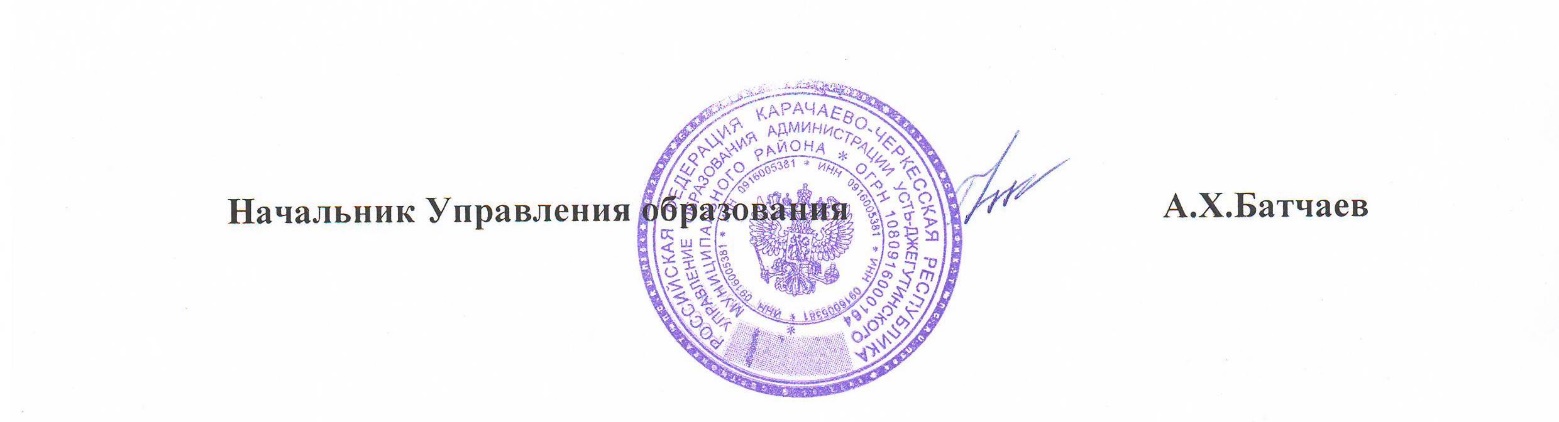 